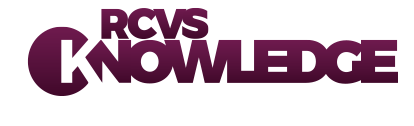 Journal Club Checklist Antimicrobial & antiparasitic use and resistance in British sheep and cattle: a systematic review
Preventive Veterinary Medicine, Volume 185, 105174
What are the aims or objectives of the study?Who carried out the research?Are there any potential sources of bias?Is there a specific research question or hypothesis?Why do you want to review this paper?What methods did the researchers use?Is the search strategy clearly described?Do you think the search would have found all the relevant important papers? If not, why not?How many papers were included in the analysis?Did the authors select appropriate papers to include in the analysis? Do you think the authors did enough to assess the quality of included studies? What are the overall results of the review?What observations did the authors make about the literature that they included in this systematic review?What do you think are the most important findings of the study?Do you think that the results answer the research questions?Were any knowledge gaps identified?  And did the authors make any recommendations on how these could be addressed?What are the limitations of the study?Are there any questions that you would consider important that were not addressed in the review?Can the results be applied to your practice? Is the review relevant to your patient population? Are there any changes you could make to your current prescribing practices?Do the findings provide sufficient evidence for you to consider changing your current practice?Having read the paper are there any other sources of information you need to access before changing practice?You might like to look at the following resources produced by RCVS Knowledge: Farm Vet ChampionsResponsible use of antibiotics in veterinary practice 